BloemenDe bloemen worden deze zondag gebracht door: fam. NaberAfgelopen zondag zijn de bloemen met een groet van de gemeente gebracht naar: Mw.C. Vennik- RooseboomZieken  Dhr. M. Joesten, Heemskerkstraat 18 Erica is opgenomen in het UMCG te Groningen. Hij ligt op C3 Kamer 46 Laten we in gebed en daad meeleven met onze zieken en zorgdragende.Agenda   Woensdag 19 december 10.00u koffiedrinken in de WelputZondag      23 december 10.00u ds. A. de Lange HardenbergActiviteitenagenda voor de komende maanden25 december	1e  kerstdag, de muziek wordt verzorgd door “Laus Deo” uit EmmenMededelingen voor de nieuwsbrief s.v.p. uiterlijk woensdag voor 18.00uur doorgeven aan: nieuwsbrief@noorderkerk.info                                                 Nieuwsbrief 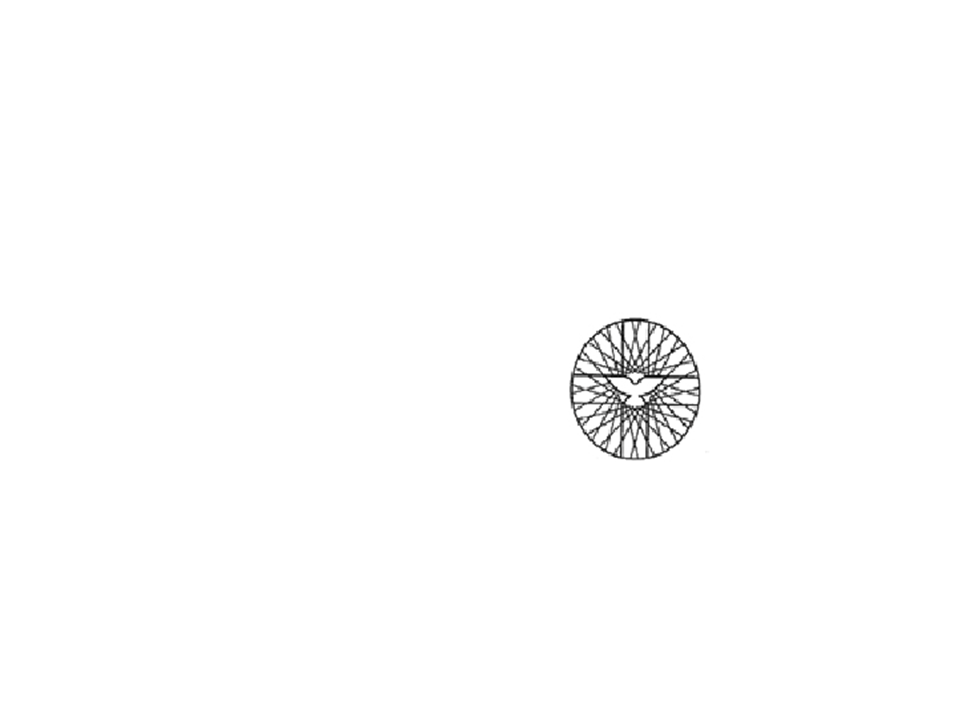 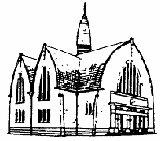                            	  Zondag 16 december 2018                                                    3e Advent     Voorgangers: ds. J.F. Fischer, EmmenOuderling van dienst: dhr. Albert StevensOrganist: dhr. Anton StulpKoster: dhr. Henk SchuringKindernevendienst: o.l.v. Liesan MasselinkKaars aansteken: Dinaud MasselinkOppas: Elisa en Rosalien Mulder   Bediening beamer: Mark PalsOntvangst: mw. M. Setz en mw. F. RabbersBloemendienst: fam. Haan                                                                                              Autodienst: H. OldengarmInzameling van gaven: 1 Diaconie, 2 Kerk, uitgang gebouwenWelkom en mededelingen door de kerkenraadIntochtlied (staande) : NLB 444, 1+2+3+4Stil GebedVotum en Groet, gevolgd door het kl. Gloria (NLB 195)Korte inleiding op de dienstGebed om Gods ontfermingAntwoordlied: NLB 463, 1+2+4+8LeefregelAntwoordlied: NLB 450, 1+2+3Gebed bij de opening van het WoordDe kinderen gaan naar de nevendienst, we zingen ‘We gaan voor even uit elkaar’Lezing uit de Bijbel: Mattheüs 11, 2 t/m 11Antwoordlied: NLB 456 b, 1+2+7Overdenking n.a.v. Jesaja 35, 1 t/m 10Antwoordlied: NLB 608, 1+2Dankgebed en voorbedenDe kinderen komen terug uit nevendienst en oppasCollecteSlotlied: NLB 442, 1+2Zegen, gevolgd door NLB 415, 3  Zondag 16 dec. – eerste rondgang voor diaconie NKDeze zondag is de eerste collecte bestemd voor het werkvan de eigen diaconie. Dank zij uw gaven, afgelopen jaar, heeftde diaconie € 1000.00 kunnen verdelen en reserveren. Kijk voor meer informatie in het Meeleven van december.Ook voor 2019 vragen de diakenen uw steun via de collecten enuw giften. Want het blijft nodig!Tweede collecte: Kerk en bij de uitgang: voor de GebouwenInzameling van gaven:                     Zondag 9  december voor het Pastoraat € 81.92--------------------------------------------------------------------------------De collecte van volgende week zondag 23 december heeft als               bestemming Kinderen in de Knel. Lees meer hierover in het artikel in Meeleven van december5,6 miljoen mensen ontheemd of op de vlucht. De helft daarvan is kind. Een duizelingwekkend aantal.Wat kunnen we hieraan doen?  Geef mede door uw gaven HOOP.                             Hoop aan kinderen op de vlucht.                             Van harte aanbevolen!         de DiaconieKerstactie in Adventstijd - VoedselbankVandaag is er ook nog gelegenheid de levensmiddelen af                                                                    te geven in het voorportaal van de kerk.     Vergeten??  Tot en met dinsdag 18 december kunt u het ook nog afgeven                                                            bij één van de diakenen, zij nemen het graag in ontvangst.Voor een financiële gift staat er een bus in het voorportaal.Dinsdagavond worden er 40 kerstpakketjes samen gestelddie de Voedselbank op donderdag 20 december als extra zal                                                         uitreiken  in de Welput voor de Kerst en Nieuwjaar.Kerst Sing-In, Nieuw-Amsterdam/Veenoord  Deze kerstsamenzang voor jong en oud is in de Zuiderkerk Vaart Zz. 86 te Nieuw-Amsterdam op zondag 16 december 2018 om 16.30 uur. Medewerking wordt verleend door de Cantorij van de Zuiderkerk, Jorien Habing ( sopraan ),  Marc Bruinewoud ( piano ) en Anton Stulp (orgel). Het geheel staat onder leiding van Willy Misker (dirigente van de Cantorij). Er wordt een afwisselend programma met prachtige liederen geboden. Iedereen is van harte welkom. De toegang is gratis. Ter bestrijding van de onkosten wordt bij de uitgang een vrije gift gevraagd.  Inloopochtend.Woensdag 19 december zijn de deuren van de Welput weer open voor iedereen. Het zou fijn zijn als wij u dan ook kunnen begroeten. De koffie en thee staan altijd klaar op woensdagmorgen, een keer per 14 dagen, vanaf 10.00 uur in de Welput. U bent van harte welkom. Loopt u ook binnen???Inl. bij Sien Rooseboom, tel: 551235 of Jitske Wanders, tel: 552894Hallo gemeente en kinderen van de Noorderkerk,Net als voorgaande jaren gaan we dit jaar ook weer gezellig met de jeugd KERSTKNUTSELEN. Hierbij kunnen wij natuurlijk niet zonder uw steun, en mijn vraag is dan ook of u allen op zolder zou willen kijken of u nog iets kunt bijdrage in de vorm van: kleine kerstballetjes, waxinelichtjes, kleine glazen potjes met deksel, grote dennen appels, gekleurd lint, hulst en ander groen etc. Het zou ons erg helpen.Wij gaan knutselen op zaterdag 22 december in de welput. Mocht u nog spulletjes over hebben, en bent u in de gelegenheid om dit langs te brengen, dan kan dit op zaterdagochtend 22 december in de welput. Ik ben om ongeveer 09.00 uur aanwezig. Wij hopen op een grote opkomst van de jeugd en iedereen alvast hartelijk dank voor de moeite.Voor wie: 	  Kinderen vanaf 8 jaar.Waar:	      	  De WelputWanneer: 	  Zaterdag 22 decemberTijd: 	  Om 10 uur gaan we beginnen, en tussen                         de middag wordt voor eten gezorgd.Kom je ook?? Dan zien we je op zaterdag 22 december…..Knutselgroet van Minke Mulder